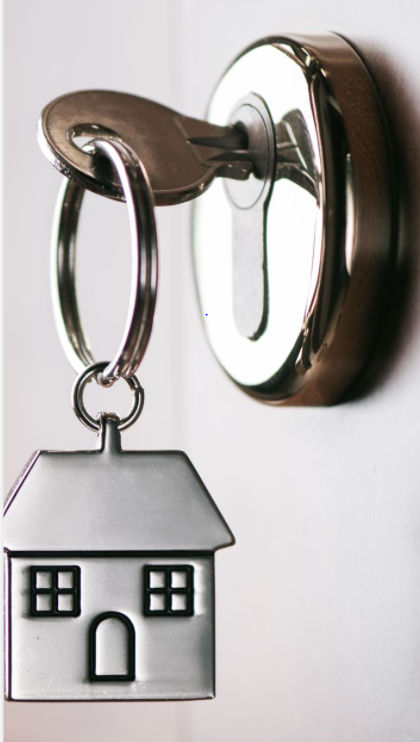 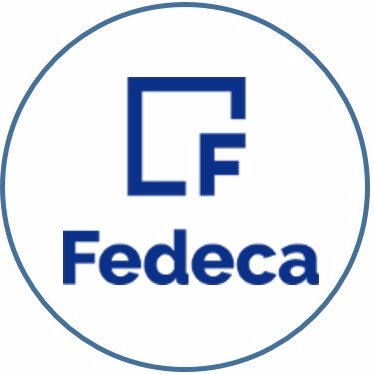 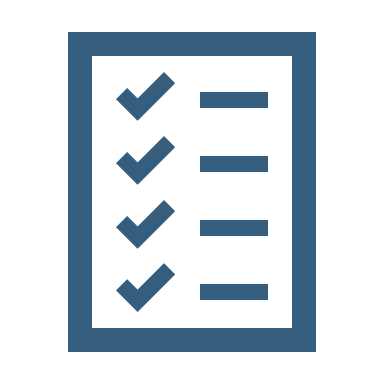 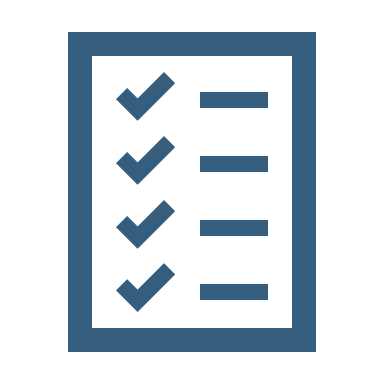 Primero. Indica los datos del tomador y el domicilio del riesgoSegundo. Indica los datos sobre el riesgo a asegurarTercero. Puedes enviarnos la siguiente documentación para realizar propuestas personalizadas